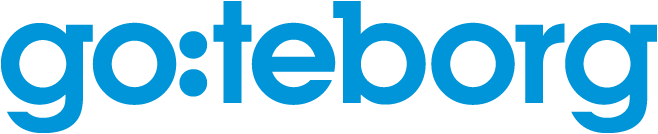 Laleh är Årets Göteborgare 2014Årets Göteborgare är Laleh Pourkarim, som har blivit en av landets mest uppskattade artister. Efter flera TV-framträdanden gjorde hon en fantastisk konsert med Göteborgs Symfoniker under Kulturkalaset. Och har dessutom premiär på filmen om sig själv inom kort.– Det känns fantastiskt att få ett sånt här pris och jag känner stor tacksamhet till Göteborg där jag fått växa upp och bli hel, säger Laleh i en hälsning på video från sin nya hemstad Los Angeles.Årets Göteborgare utses av en juryn som består av representanter från Göteborg & Co, GT och Sveriges Radio P4 Göteborg. Här är motiveringen av Laleh:”Laleh Pourkarim är en artist som berör och själv blir berörd. Hennes scenkonst uttrycker livsglädje och kärlek inför en stor publik som når över generations- och kulturgränser. Med sin musik har hon sjungit sig in i svenskarnas hjärtan och är en ambassadör för det goda samhället och en värdig Årets Göteborgare 2014.”Årets Göteborgare skall:ha gjort något gott, positivt som betytt mycket för många.vara en innerlig, godhjärtad och uppmärksammad person.vara född i Göteborg - eller någon annanstans.vara en god ambassadör för GöteborgUtnämningen av Laleh tillkännages på Mixgården i Hammarkullen fredag 21 november i samband med visningen av filmen JAG ÄR INTE BEREDD ATT DÖ ÄN. Prisceremonin kommer hållas vid ett senare tillfälle.Tidigare Årets Göteborgare: Leif  ”Loket” Olsson (1993), Thomas Ravelli (1994), Tomas von Brömssen (1995), Maria Lundkvist (1996), Jan Eliasson (1997), Viveca Lärn (1998), Jasenko Selimovic (1999), Mikael Ljungberg (2000), Håkan Hellström (2001), Eva Bergman (2002), Conny Evensson (2003), Yannick Tregaro och Christian Ohlsson (2004), Lotta Engberg (2005), Ingvar Oldsberg (2006), Håkan Mild (2007), Thomas Johansson (2008), Nigar Ibrahim (2009), Gustavo Dudamel (2010), Mia Skäringer (2011), Leif Mannerström (2012), Lasse Kronér (2013).För frågor ring: Stefan Gadd, presschef, Göteborg & Co. 031-368 40 30 stefan.gadd@goteborg.com